27.04.2020 r.Temat: LiczbyDo tej pory posługiwaliśmy się różnymi nazwami liczb. Była mowa o liczbach naturalnych, ułamkach zwykłych i dziesiętnych, liczbach dodatnich i ujemnych. Spróbujemy to uporządkować.Liczby 0, 1, 2, 3, 4, … nazywamy liczbami naturalnymi.Liczby …, -3, -2, -1, 0, 1, 2, 3, … nazywamy liczbami całkowitymi.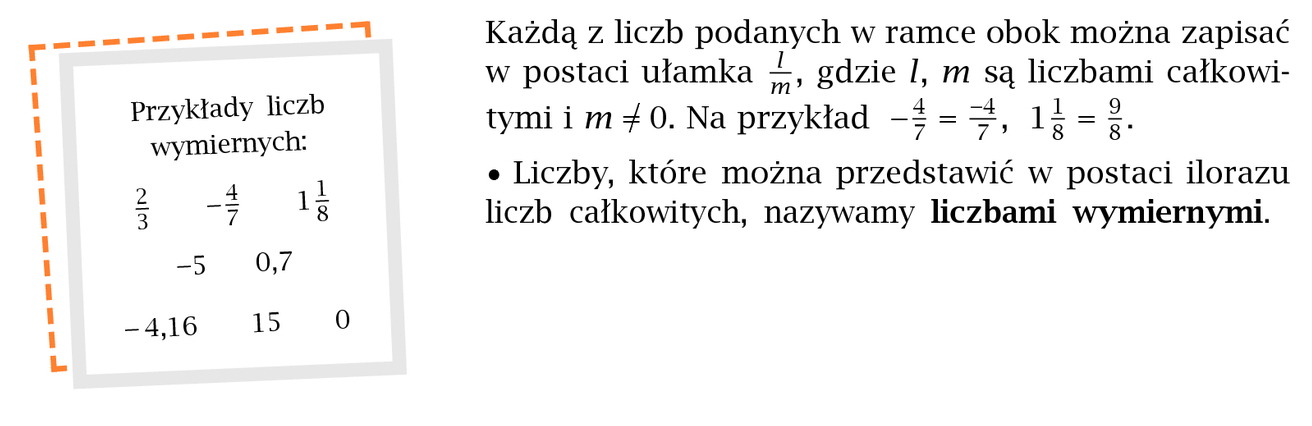 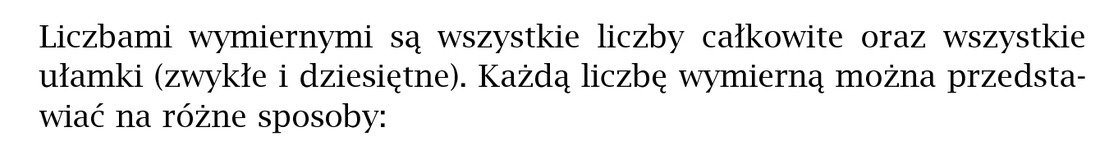 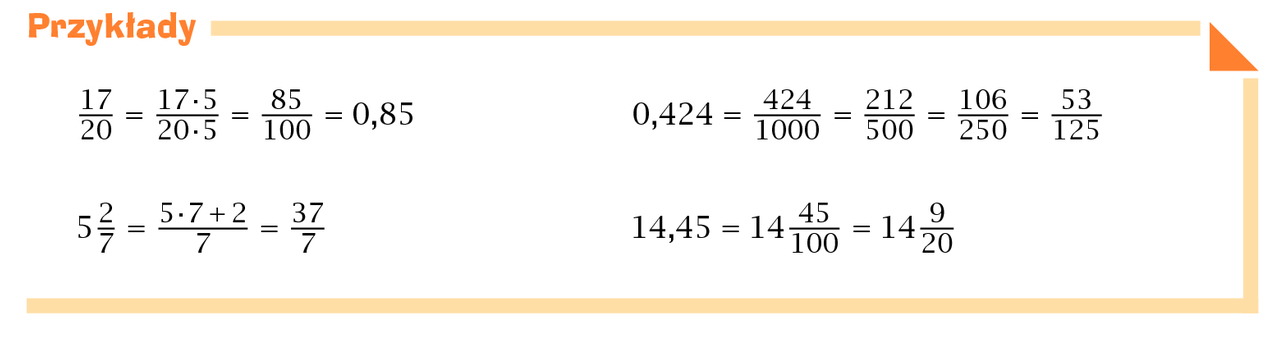 Wykonaj zadania.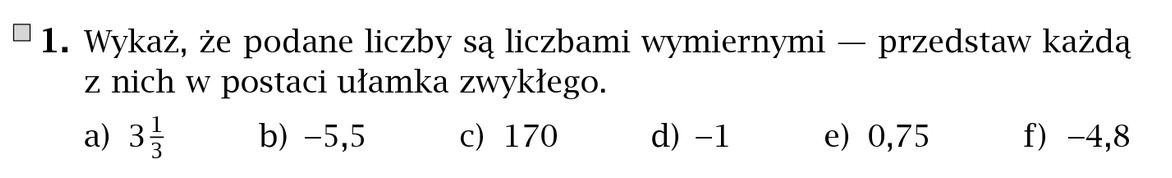 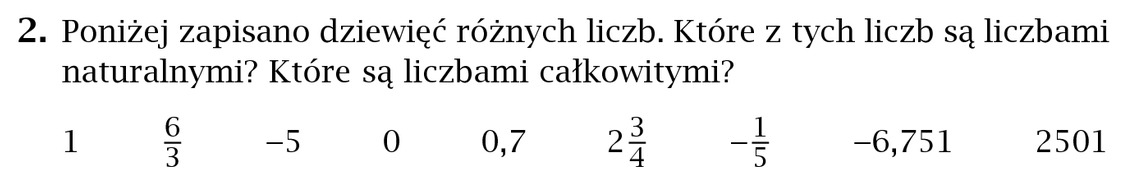 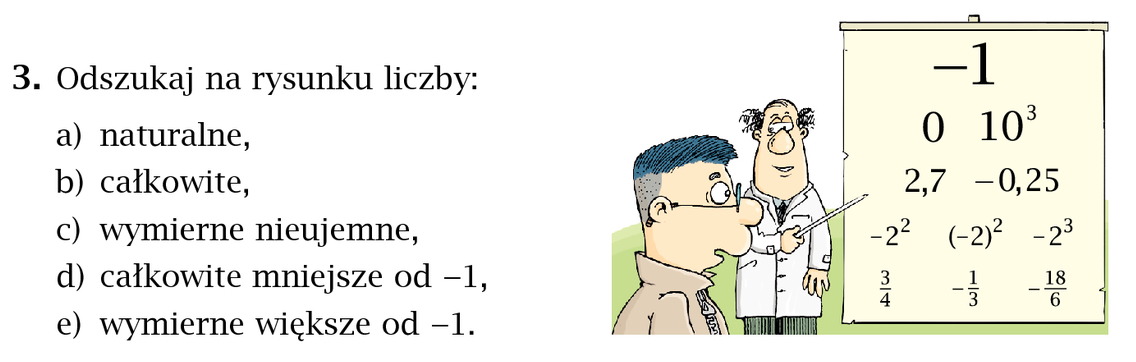 